ВАКЦИНОВАНИЙ – ЗАХИЩЕНИЙ!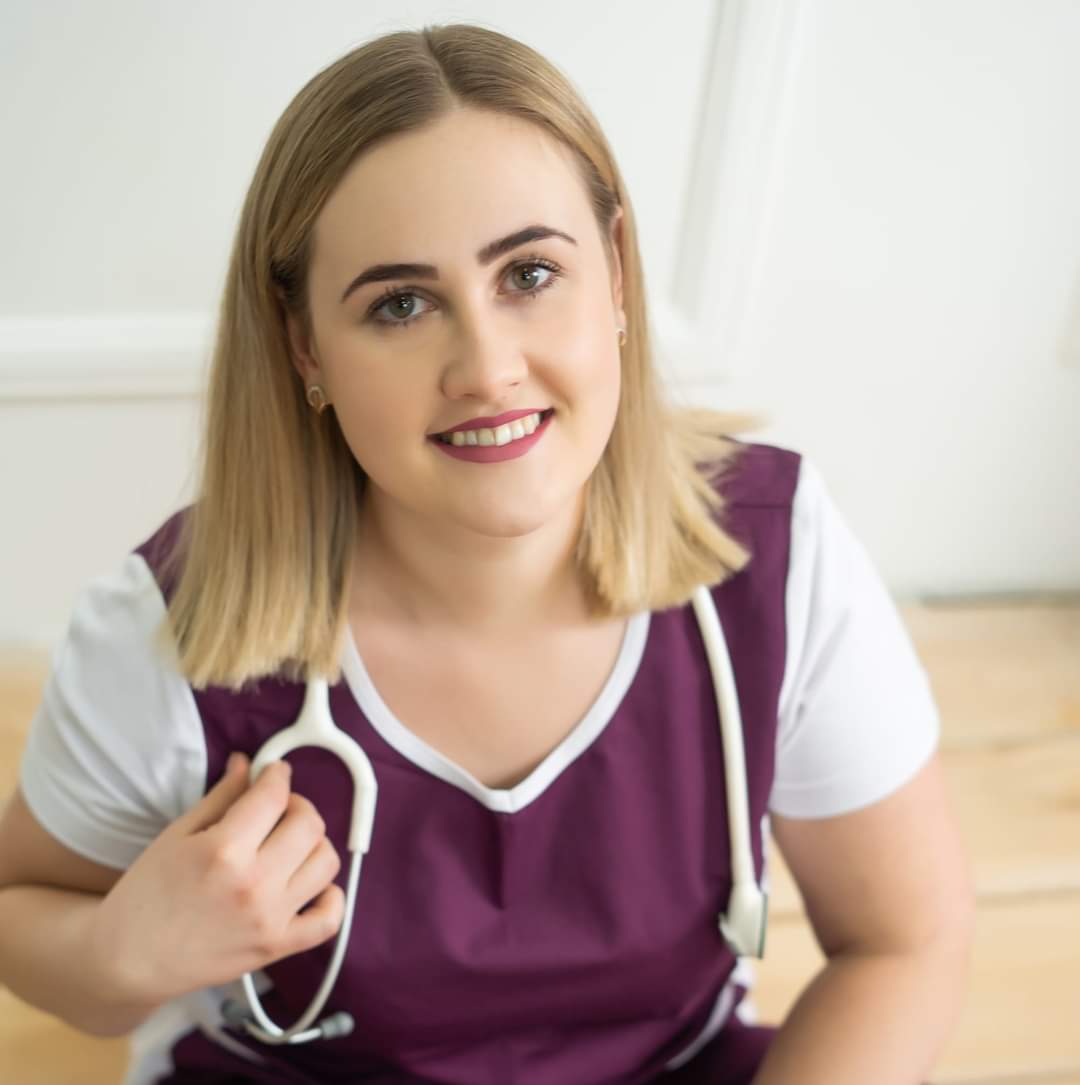 COVID-19 – гостре  вірусне захворювання, яке може мати легкий, середньої важкості перебіг або важкий, що може призвести до смерті.Важливо не тільки дотримуватись санітарно-протиепідемічних заходів, а й вакцинуватись за першої можливості, адже вакцина захистить Вас від зараження, та/або можливого важкого перебігу чи смерті.Рекомендовано вакцинуватись всім групам населення, старше 18 років, особливо тим, хто має супутні захворювання (цукровий діабет, захворювання серця, нирок, щитоподібної залози).В Україні доступна вакцинація  вакцинами Covishield, CoronaVac, Pfizer.Вакцинування допоможе сформувати імунітет до вірусу, що захистить вас від інфікування чи важкого перебігу хвороби.Вакцинація в Україні добровільна та безоплатна.Протикоказання до вакцинації:Незначні інфекції, або субфебрильна температура, НЕ є протипоказанням до вакцинації.Можливі реакції на вакцину:🔥 Почервоніння,біль, набряк у  місці ін'єкції.🔥 Лихоманка,озноб.🔥Головний біль,біль у м'язах та суглобах.🔥Збільшені лімфатичні вузли.🔥Нудота,втомлюваність, безсоння.Також не забувайте про обов'язкові та рекомендовані щеплення для дітей та дорослих, адже нехтування може призвести до розповсюдження вакциноконтрольованих захворювань.Бережіть себе!Будьте здорові!Детально про вакцинацію на порталіvaccination.covid19.gov.uaГаряча лінія 0 800 60 20 19Автор - Павленко-Чуняк Катерина – лікарка приймального відділення  центру «Дитяча лікарня» м.Бровари.Член Української академії педіатричних спеціальностей.Автор блогу @dr_pavlenko_katerinaУчасник спільноти @sviy.doc